Если:вы поругались или подрались,у вас что-то украли,вас побили и вы знаете обидчика,вас обижают в классе и т.д.,то вы можете обратиться в школьную службу примирения.Школьная служба примирения  "ДИАЛОГ"Наш девиз:"Поступай с другими так, как бы ты хотел, чтобы поступали с тобой"Зачем нужна медиация школеПодростки и дети «группы риска» часто вовлекаются в конфликты, становятся нарушителями или жертвами. Используемая нами восстановительная медиация позволяет подросткам избавиться от обиды, ненависти и других негативных переживаний, самостоятельно разрешить ситуацию (в том числе возместить ущерб), избежать повторения подобного в будущем. Школьная среда часто не способствует освоению подростками навыков общения, культурных форм завоевания авторитета и формирования конструктивных способностей взаимодействия с другими людьми, необходимых для будущей жизни. Те способы реагирования на конфликты, которые обычно практикуются подростками и учителями, нередко оставляют подлинные конфликты неразрешенными.     Главная цель медиации – превратить школу в безопасное, комфортное  пространство для всех участников образовательного процесса (учеников,  учителей, родителей и т.д.).Школьная медиация нужна для мирного решения проблем, снижения уровня насилия в школе и сохранения добрых отношений. В мировой практике это один из способов разрешения споров, в котором нейтральная сторона, называемая медиатором, способствует выработке внесудебного решения.Работа службы направлена на помощь ученикам школы в мирном разрешении конфликтов. Программы примирения могут проводиться службой только при добровольном участии всех сторон конфликта.Это альтернативный путь разрешения конфликта.Люди, ведущие примирительную встречу не будут судить, ругать, кого-то защищать или что-то советовать. Их задача – помочь вам самим спокойно разрешить свой конфликт. То есть главными участниками встречи будете вы сами.Зачем медиация нужна родителям?   Медиация позволяет разрешать конфликт, выявляя его причину и движущую силу, предотвращать конфликты, оберегать детей и подростков от агрессивного, порой отвергающего воздействия окружающей среды, корректировать поведение тех, кто уже оступился. Кроме того,  медиация – это инструмент помощи в разрешении конфликтов между детьми-школьниками, между детьми и взрослыми.Зачем медиация нужна детям?   В процессе медиации каждый участник, как ребенок, так и взрослый, как обидчик, так и «жертва», может рассчитывать на то, что будет выслушан, услышан, его постараются понять, он сможет высказать свою позицию и видение ситуации, а также может предложить свою альтернативу разрешения конфликта. Такое общение в доверительной, уважительной обстановке, создается необходимое чувство безопасности, где  может создаваться разрешение спора, где стороны могут прийти к соглашению, которое, скорее всего, будут склонны реализовывать, так как непосредственно участвовали в его создании.   В общем, можно сказать следующее:  чтобы дети умели сами выходить из трудной ситуации, нужно, чтобы им дали возможность на равных участвовать в разрешении конфликтов, прислушивались к их мнению. Конфликт в школе, как и в обществе, неизбежен, это одно из условий развития мира. Но надо учиться решать его мирным путем. Медиация, конечно, не волшебная палочка, которая мигом уладила бы все конфликты. Однако благодаря медиации можно хотя бы в какой-то мере снизить уровень подростковой преступности. Можно разрешать споры и конфликты, не доводя их до более тяжких последствий. То есть можно на ранних стадиях помочь детям, чтобы они не стали преступниками или не попали в сложную жизненную ситуацию.​Школьная служба примирения это:1. Разрешение конфликтов силами самой школы.2. Изменение традиций реагирования на конфликтные ситуации.3. Профилактика школьной дезадаптации.Если вы решили обратиться  в службу,то вам надо подойти кСелянских Ксении НиколаевнеУСЛОВИЯ, ПРИ КОТОРЫХ КОНФЛИКТНАЯ СИТУАЦИЯ МОЖЕТ БЫТЬ РАССМОТРЕНА СЛУЖБОЙ:1) Стороны признают свое участие в конфликте или криминальной ситуации (но не обязательно признают свою неправоту) и стремятся ее разрешить;2) Сторонам больше 10 лет. 3) Стороны не употребляют наркотические вещества и психически здоровы (поскольку в противном случае они не могут брать на себя ответственность за свои поступки);4) Желательно, чтобы информация о ситуации не передавалась (и на время рассмотрения службой не будет передана) в другие структуры (педсовет, совет по профилактике, обсуждение на классном часе и т.п.). 5) Если в конфликте участвуют учителя или родители, на встрече возможно присутствие взрослого ведущего.После  этого  с каждым из участников встретится ведущий программы примирения для обсуждения его отношения  к случившемуся и желания участвовать во встрече.В случае добровольного согласия сторон, ведущий программы проводит примирительную встречу, на которой обсуждается следующие  вопросы:каковы последствия ситуации для обеих сторон; каким образом разрешить ситуацию;как сделать, чтобы этого не повторилось.При необходимости составляется план по возмещению ущерба и социально-психологической реабилитации сторон.На встрече   выполняются следующие правилаПоскольку каждый человек имеет право высказать свое мнение, то перебивать говорящего человека нельзя. Слово будет дано каждому участнику.На встрече нужно воздержаться от ругани и оскорблений.Чтобы не было сплетен после встречи, вся информация о происходящем на встрече не разглашается.Вы в любой момент можете прекратить встречу или просить индивидуального разговора с ведущим программы.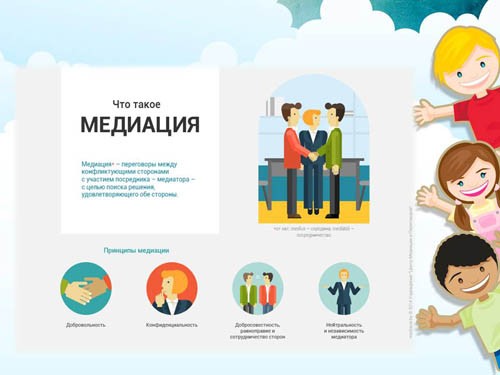 .Документы службы школьной медиацииПриказ о создании рабочей группыПриказ о создании службы школьной медиацииПлан работы службы школьной медиацииПоложение о службе школьной медиацииПаспорт службы школьной медиацииЖурнал регистрации конфликтных ситуацийПримирительный договорУчетная карточкаНормативные документы по медиацииПравовой основой создания и деятельности служб школьной медиации являются следующие документы:- Конституция Российской Федерации- Гражданский кодекс Российской Федерации- Семейный кодекс Российской Федерации- Федеральный закон от 24 июля 1998 г. N 124-ФЗ "Об основных гарантиях прав ребенка в - Российской    Федерации"- Федеральный закон от 29 декабря 2012 г. N 273-ФЗ "Об образовании в Российской Федерации"- Конвенция о правах ребенка- Конвенции о защите прав детей и сотрудничестве, заключенные в г. Гааге, 1980, 1996, 2007 годов- Федеральный закон от 27 июля 2010 г. N 193-ФЗ "Об альтернативной процедуре урегулирования споров с участием посредника (процедуре медиации)"-  Письмо Минобрнауки от 18.11.2013 № ВК-844_07.doc18 ноября 2013 г. «О направлении методических рекомендаций по организации службы школьной медиации-   Методические рекомендации по созданию и поддержке школьных служб примирения-   Стандарты восстановительной медитацииШКОЛЬНЫЕ ЛОКАЛЬНЫЕ АКТЫ- Должностная инструкция зам.директора по воспитательной работе- Должностная инструкция социального педагога- Должностная инструкция педагога-психолога- Приказ о внутришкольном контроле по организации  работы службы школьной медитации, 2016 год- Приказ о внутришкольном контроле по организации  работы службы школьной медитации, 2017 год- Приказ о создании рабочей группы по организации службы школьной медитации- Приказ о создании Службы медиации- Приказ о внесении изменений в работу службы
ШКОЛЬНАЯ СЛУЖБА МЕДИАЦИИ "ШКОЛА ОБЩЕНИЯ "- Положение о Школьной службе медиации- Устав Школьной службы примирения- План работы- Дополнительная общеобразовательная общеразвивающая программа "Школа общения"- Функциональные обязанности руководителя школьной службы медиации- Журнал регистрации- Паспорт службы школьной медитации МАОУ лицей- Порядок работы медиатора- Примирительный договор- Этапы выполнения программы примирения- Удостоверение медиатора- Разрешение на обработку персональных данныхМЕТОДИЧЕСКАЯ КОПИЛКА- Методическая информация "Посредник"- Правила поведения в конфликте- Что такое конфликт- Медиация для учащихся- Что такое Школьная служба примирения